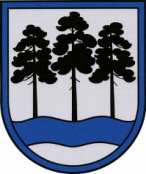 OGRES  NOVADA  PAŠVALDĪBAReģ.Nr.90000024455, Brīvības iela 33, Ogre, Ogres nov., LV-5001tālrunis 65071160, e-pasts: ogredome@ogresnovads.lv, www.ogresnovads.lv PAŠVALDĪBAS DOMES SĒDES PROTOKOLA IZRAKSTS26.Par Ogres novada pašvaldības izpilddirektoru Pašvaldību likuma pārejas noteikumu 4. punkts nosaka, ka dome līdz 2023. gada 30. jūnijam lemj par darba tiesisko attiecību turpināšanu ar pašvaldības izpilddirektoru, ja viņš tam piekrīt, un viņa iecelšanu amatā, ievērojot šā likuma 21. pantā noteikto kārtību.Pašvaldību likuma 21. panta pirmā daļa noteic, ka pašvaldības izpilddirektoru ieceļ dome uz pieciem gadiem. Savukārt Pašvaldību likuma 21. panta ceturtā daļa paredz pašvaldības izpilddirektora kandidāta vērtēšanas kritērijus, nosakot, ka izpilddirektora kandidātam jāatbilst vismaz šādām prasībām:1) ir Latvijas Republikas pilsonis;2) pārvalda latviešu valodu;3) ir augstākā izglītība;4) nav sodīts par smagu vai sevišķi smagu noziegumu vai ir reabilitēts, vai ir noņemta vai dzēsta sodāmība;5) sakarā ar disciplinārlietā, administratīvo pārkāpumu lietā vai krimināllietā piemērotu sodu nav aizliegts ieņemt iestādes vadītāja amatu;6) rīcībspēju nav ierobežojusi tiesa;7) nav vai nav bijis PSRS, Latvijas PSR vai kādas ārvalsts valsts drošības dienesta, izlūkdienesta vai pretizlūkošanas dienesta štata darbinieks;8) nav vai nav bijis ar likumiem vai tiesas nolēmumiem aizliegto organizāciju dalībnieks.Ogres novada pašvaldībā 2023. gada 5. jūnijā saņemts Pētera Špakovska 2023. gada 5. jūnija iesniegums (pašvaldībā reģistrēts ar Nr. 2-4.5/560) par piekrišanu turpināt darba tiesiskās attiecības Ogres novada pašvaldības izpilddirektora amatā, kā arī apliecinājums par viņa atbilstību Pašvaldību likuma 21. panta ceturtās daļas 7. un 8. punkta prasībām.Ogres novada pašvaldībā 2023. gada 9. jūnijā saņemta Pilsonības un migrācijas lietu pārvaldes (turpmāk – PMLP) 2023. gada 9. jūnija vēstule (pašvaldībā reģistrēta ar Nr. 2-4.1/2969), kurā PMLP norāda, ka saskaņā ar Fizisko personu reģistrā iekļauto informāciju nav ziņu par rīcībspējas ierobežojumu Pēterim Špakovskim. Ogres novada pašvaldībā 2023. gada 9. jūnijā saņemta Iekšlietu ministrijas Informācijas centra 2023. gada 9. jūnija vēstule (pašvaldībā reģistrēta ar Nr. 2-4.1/2968) par to, ka Pēteris Špakovskis nav sodīts par smagu vai sevišķi smagu noziegumu vai ir reabilitēts, vai ir noņemta vai dzēsta sodāmība un viņam sakarā ar administratīvo pārkāpumu lietā vai krimināllietā piemērotu sodu nav aizliegts ieņemt iestādes vadītāja amatu.Izvērtējot Ogres novada pašvaldības rīcībā esošo un kompetento iestāžu sniegto informāciju, Pētera Špakovska līdzšinējo darba novērtējumu, secināms, ka Pēteris Špakovskis pilnībā atbilst Pašvaldību likuma 21. panta ceturtajā daļā pašvaldības izpilddirektoram noteiktajām prasībām un ieceļams Ogres novada pašvaldības izpilddirektora amatā uz pieciem gadiem, turpinot esošās darba tiesiskās attiecības.Ņemot vērā minēto un pamatojoties uz Pašvaldību likuma pārejas noteikumu 4. punktu,balsojot ar vēlēšanu zīmēm: ar 23 balsīm "Par" (Andris Krauja, Artūrs Mangulis, Atvars Lakstīgala, Dace Kļaviņa, Dace Māliņa, Dace Veiliņa, Daiga Brante, Dainis Širovs, Dzirkstīte Žindiga, Egils Helmanis, Gints Sīviņš, Ilmārs Zemnieks, Indulis Trapiņš, Jānis Iklāvs, Jānis Kaijaks, Jānis Siliņš, Kaspars Bramanis, Pāvels Kotāns, Raivis Ūzuls, Rūdolfs Kudļa, Santa Ločmele, Toms Āboltiņš, Valentīns Špēlis), "Pret" – nav, "Atturas" – nav, Ogres novada pašvaldības dome NOLEMJ:Turpināt darba tiesiskās attiecības ar Ogres novada pašvaldības izpilddirektoru Pēteri Špakovski.Iecelt Pēteri Špakovski Ogres novada pašvaldības izpilddirektora amatā uz pieciem gadiem, pilnvaru termiņu skaitot no 2023. gada 15. jūnija.Uzdot Ogres novada pašvaldības Centrālās administrācijas Personālvadības nodaļai sagatavot grozījumus 2014. gada 19. decembra darba līgumā Nr. 68/07 atbilstoši šim domes lēmumam. Vienošanos par grozījumiem darba līgumā Ogres novada pašvaldības vārdā slēdz domes priekšsēdētājs.Kontroli par lēmuma izpildi uzdot Ogres novada pašvaldības domes priekšsēdētājam.(Sēdes vadītāja,domes priekšsēdētāja E.Helmaņa paraksts)Ogrē, Brīvības ielā 33Nr.9      2023. gada 15. jūnijā